Betekenissen bij woordkast de informatieInformatie(Gegevens)Is iets waardoor je meer over een onderwerp te weten komt, doordat iemand je iets vertelt, je iets leest of hoort.GrafiekIs een tekening met lijnen en getallen of figuurtjes. Een grafiek laat zien hoe iets veranderd.TabelIs een overzichtelijke lijst met gegevens die netjes onder elkaar staan in vakjes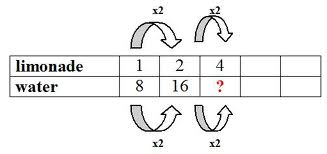 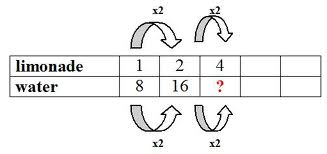 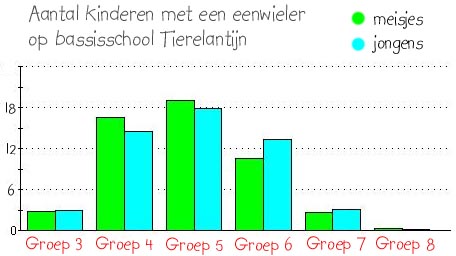 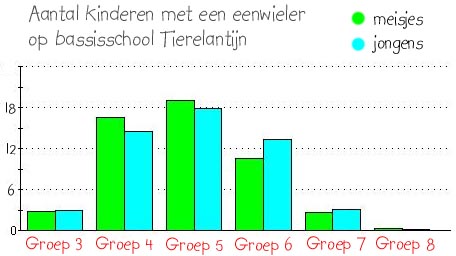 